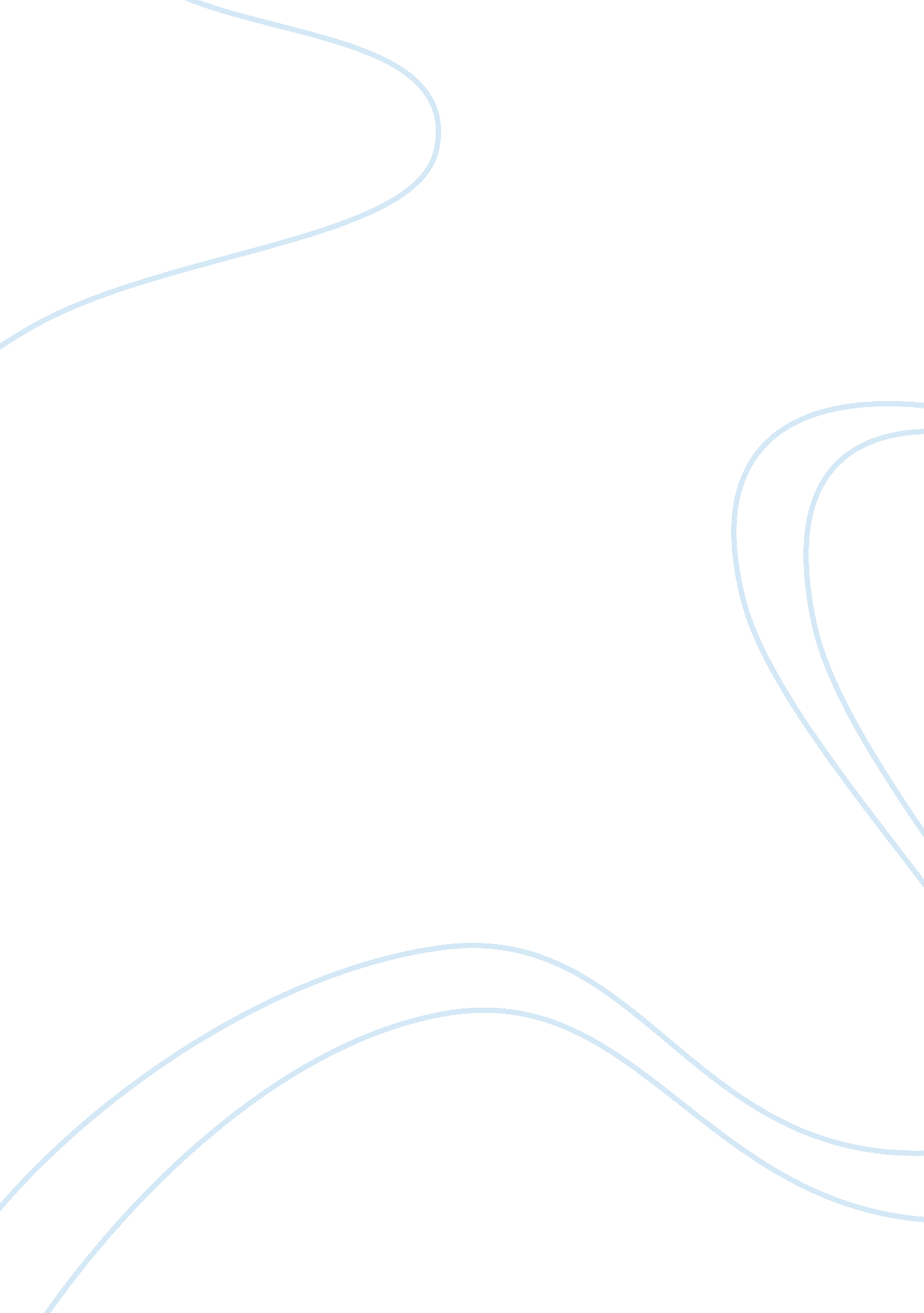 Why is vernacular architecture importantDesign, Architecture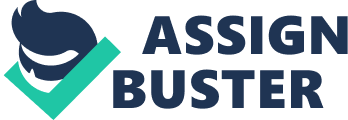 Energy restraint and planetary heating are going the cardinal challenges encountered by the universe today. Major sum of energy is being used by the edifice sector for accomplishing comfy thermic conditions. Fifty per cent of energy ingestion is due to edifices. ( Melet, n. d. , p. 06 ) . Demand for Energy is increasing quickly. The U. S. Energy Information Administration ( EIA ) in its ( IEO, 2011 ) International Energy Outlook 2011: provinces that universe energy ingestion grows by 53 % from 2008 to 2035. `` The U. S. Energy Information Administration ( EIA ) is the statistical and analytical bureau within the U. S. Department of Energy. It surveies and broadcasts energy information to do proper determinations sing energy efficiency, public apprehension of energy use and proper policymaking '' . ( EIA, September 19, 2011 ) . Sustainable and climate antiphonal architecture offers executable solutions to these challenges. Since the pre-industrial epoch Global heating is one of constituents which led to Environmental Degradation. Global warmingwhich has risen by 0. 7°C since the last 300 old ages is likely to be increased by up to 8°C by 2050 harmonizing to the ( IPCC, 2007 ) . IPCC i. e. intergovernmental panel on clime alteration is a prima administration for the appraisal of clime alteration. It besides states that about 90 % of the heating in the nice decennaries is caused by energy related human activities, chiefly because of CO2 emanations due to the combustion of fossil fuels. ( IPCC Fourth Assessment Report, 2007 ) . Thus there is a demand for pressing action to plan edifices to protect us from the effects of clime alteration and planetary heating. `` We have to cognize from where we are coming to cognize where we are traveling '' - Charles Correa. There is a demand to transform the past cognition to move as a accelerator for the hereafter. Tradition and Modernity are two sides of the same coin and must be dealt with at the same time. Some of the Architects who have used this into practicality are given. Hassan Fathy did non utilize any hi-techniques of air-conditioning, alternatively harmonizing to him it is really of import to analyze and understand natural physical belongingss of heat, air current and H2O which are the naturalenvironmentcontrols. It is really of import to cognize how native stuffs can be improved and developed via new techniques, to run into the present twenty-four hours demands. Francisco Bobby Manosa feels that biass against older stuffs can be overcome and exciting new perchance can be created. Charles Correa via his design doctrine of transportation and transmutation re-integrates many older cardinal thoughts, into his modern designs, which recognises the jobs of today, yet show a deep regard for India 's civilization and tradition. ( Pearson, 1994, p. 122-124 ) . The new Architecture has its roots deep in Vernacular tradition, which is rich in messages that are going more and more relevant to our time- messages that help us retrieve humbleness and a belonging to the Earth ( Pearson, 1994, p. 08 ) . For 100 of old ages common builders have managed to construct utilizing little sum of available energy resources without impacting the environing environment, therefore utilizing it in a sustainable mode. These patterns should be used in the conventional architectural pattern of today, which are accountable for Environmental crisis. In the thick of great technological, environmental and political alteration over the past decennaries, the slang has become extremely relevant over the past decennaries either as a technological illustration, or as a politically strategic component. Given that architecture is necessarily connected to technological developments, environmental issues and political alteration, common architecture has therefore become a cardinal construct in Architectural theory and Practice. ( Arboleda, n. d. ) . Introduction: The appraisal of energy and comfort conditions is the most of import factor in finding the architectural procedure. Energy efficiency and renewable energy are the most of import facet of sustainable design. Even clime and environmental conditions play a major function in a edifice design. The chief intent of planing a edifice is to make suited status for human comfort. Traditional builders used limited and of course available stuffs to accomplish comfort and clime was the major lending factor in traditional edifice techniques. Due to the of all time turning planetary concern, usage of energy and restriction of resources it is the duty of an designer to plan edifices which are sustainable. For making sustainable edifice it is really indispensable to determine the rudimentss from where this scientific discipline originated. There hence arises a demand to look back in the yesteryear as how our ascendants built their ain places taking attention of map, faith, societal and religious values and above all accommodating to the clime for doing a comfy life. So it is really of import to analyze from the past traditional constructions built by our ascendants without the usage of modern engineering and to do usage of it in the present scenario for doing sustainable built environment. The survey of history of common edifices has demonstrated throughout that the edifices have outstanding sustainability, whilst notional architectural signifiers do non ; they are pleasant and are to continue the cultural messages they convey. ( Ryan, 2011, p. 51 ) . Harmonizing to ( Arboleda, n. d. ) , over the last decennary Vernacular surveies have become established in the mainstream architectural discourse due to the following 3 grounds: GlobalCommunicationengineerings: Since the 1960 's there has been a great consciousness among designers because of the easy and extended entree to the cognition of traditional communities Global Environmental Crisis: Contemporary involvement in this topic has arisen due to resource depletion, planetary heating and energy crisis. Global Politicss: Common Architecture is a valuable tool in the ethno political relations. It is a key in ethnically sensitive undertakings, therefore keeping the cultural individuality. Due to these ethno sensitive plans traditional elements are used in the devising of new constructions but by overhauling or re-engineering it, therefore doing it modern Vernacular or neo-Vernacular. The Meaning of Vernacular Architecture: `` The term common originates from the Latin word vernaculus which means local, natural or original developed from Verna, intending `` native slave '' or `` home-born slave '' . The Numberss of factors which define a common edifice are based upon clip immemorial edifice techniques, usage of of course available stuffs, besides location of the edifices and its use. It is passed on by the word of oral cavity, and stuffs which are readily available. In add-on it is a system invented by the local craftsmen and occupier. Common Architecture can besides be called as a construction created by an amateur without any instruction in this type of planing method. Thus it is a traditional method of edifice which is passed on from coevals to coevals. The method of building is based upon traditional patterns and techniques. It is normally built with the aid of household, kin or builders in the folk and reveals a high degree for workmanship and quality. The map of the edifice is the most governing factor followed by aesthetic consideration and usage of local stuffs. Geographic environment is a really of import factor seen in a typical Vernacular edifice ; a sloping roof surface is made to bear the rainfall, a round house signifier to oppose cyclonal air currents, a thick level clay roof for ice chest interior infinite and to take out the heat of the Sun, an interior courtyard for unfastened infinite. In hot and dry climes, for illustration, edifices were shaded to avoid intolerable summer Sun by tall flora, stone overhangs, or, in level comeuppances, the courtyard edifice signifier. They were placed such that they could besides have the pleasant heat of the winter Sun. ( Pearson, 1994, p. 95 ) . This shows that common methods are the most traditional method of edifice constructions which are antiphonal to climate. Factors taking to development of Common signifier: Common edifices are human concepts which are consequences of the interrelatedness between ecological, economical, material, political and societal factors. ( Asquith, L and Vellinga, M ( Ed. ) , 2006, p. 110 ) Baker 's singular work is seen from the manner he uses environment, traditional methods, comfort, civilization and engineering in his plants. ( Bhatia, 1991, p. 3 ) `` There is an imbrication of traditional techniques of climatic conditions and common manners. Historically, practical devices were easy embellished and generalised through repeat to go a portion of an architectural vocabulary, a procedure Charles Correa describes one of the bring forthing 'forces ' of architecture '' . Charles Correa tries to integrate cultural values and traditional techniques in his procedure of planing sing the life styles of Indian people. ( Hagan, 2011, p. 116 ) Tadao Ando 's plant shows composings, which consists of chiefly usage of simple signifiers and seeable usage of concrete stuff. In most of his works the usage of nature, infinite, character, clime, conditions, and cultural background can be clearly seen. He believed that when verdure, H2O and visible radiation is abstracted through nature the signifier becomes sacred. ( Nute, 2004, p. 86, 87, 88 ) Common architecture is influenced a batch by human behavior and environment, taking to different edifice signifiers for every different context. Therefore from the above mentions it is clear that there are assorted factors which lead to the beginning of Common signifier: Climate Materials and engineering Site characteristics Religion Economicss Socio-cultural considerations The factors which straight regulate the signifier are: Climate Socio-cultural considerations Religion The factors which indirectly relate show that they restrict the development of signifier but do non basically modulate the signifier: Materials and engineering Site characteristics Economicss Materials and engineering: It does non needfully specify the signifier of a house. Even if same stuff and engineering is used in a peculiar society yet the signifiers would change depending upon the map and civilization every bit good. Site Consideration: Site characteristics may curtail the house signifier but it does non make up one's mind the signifier. On similar site different house signifiers can be seen whereas on different sites similar house can be seen. Economicss: The economic system may impact the size of the house or type of stuffs and techniques used but does non impact the signifier. A society with same economic conditions may hold different house signifiers due to socio-cultural values. Due to different positions and ideas people with similar economic system may take different house signifiers. Religion: Religion can non wholly find the signifier entirely but plays a direct influence in its rating. Religion can hold a strong influence on the signifier, program, spacial agreements and orientation of the house. Many houses are built harmonizing to spiritual influence of the society. Socio-Cultural Factors: Socio-cultural or traditional methods of utilizing a topographic point can hold direct consequence on make up one's minding the signifier of house. Both physical and socio-cultural facets affect the signifier. The physical scene may supply several possibilities but existent pick gets restricted due to cultural factors. Climate: It is the most of import factor in finding the signifier. Due to different clime in different states the signifier is found to be similar. The hapless thermic public presentation of the edifice in malice of utilizing technologically advanced environment systems suggests that one needs to see the physical environment while bring forthing a edifice signifier. Degree centigrades: UsersadminDesktopPresentation1. jpg Purpose: To analyze Common architecture in accomplishing Sustainable Built Environment for Contemporary constructions. Aim: To analyze the beginning of traditional houses and analyze its sustainability. To analyze traditional edifice stuff, their sustainability and the contrast with modern architecture. To analyze thermic public presentation of Vernacular edifice stuffs. To analyze the function of Building ordinance in the sustainability of traditional edifice building. Research Question: How can traditional methods of architecture be incorporated in modern edifices? How can the resurgence of the slang in the present modern-day architecture aid it to go more sustainable inheriting cultural roots? Methodology: Although Common Architecture is emerging as a really underdeveloped country of survey, still much demands to be done theoretically, metholdologically and through recording and certification, before using it to 21st century. ( Asquith, L and Vellinga, M ( Ed. ) , 2006, p. 03 ) Following are the methodological analysiss used for the research. Literature Reappraisal: To read and analyze in deepness about Common Architecture utilizing some of beginnings which includes digital media, web beginnings, books, published diaries in related subjects, scholarly articles and published documents. Qualitative Survey Using Live Case Studies: Conducting the Case survey utilizing `` Roll uping the Evidence '' method is used here. ( Yin, 2003, p. 83 ) Beginnings of Evidences which will be used here are as follows. Historical Documentation- This type of certification can be done by utilizing informations collected through local libraries or other mention Centres. The paperss could be proposals, advancement studies, internal records, newspaper cuttings and other articles looking in mass media or in newssheets. Interviews- It is the most of import portion of the instance survey. 'Structured Questions ' will be used as a type ofinterviewalong the lines of a formal study. Such study can be designed as a portion of instance survey and produce qualitative informations as a portion of the instance survey. ( Yin, 2003, p. 91 ) . Here interviews with edifice industry professionals will take topographic point ( if the undertaking is complete ) or interview of workers or directors ( if the site is an ongoing undertaking ) . Post tenancy questionnaire will be prepared for the present residents of the site to cognize their perceptual experience of the site. Post tenancy ratings provide an indicant of major successes and failures in a edifice 's public presentation. They can be used to better and explicate the public presentation of a edifice and are utile non merely to the residents and proprietors but besides to the interior decorators, who can larn about both their errors and successes and can use these findings to future undertakings. DirectObservation- It includes field visits to cognize some relevant behavior or environmental conditions. Experimental grounds is frequently utile in supplying information about the site. Physical Artefact- Here it could consist of stuff being used on the site or any other physical grounds to happen out the sustainability of the construction. AnalyzingCase studyEvidence- While analyzing the interviews and the questionnaire some common subjects will be listed and a checklist will be prepared and the selected instance surveies will be evaluated against the subjects in a checklist. Reporting Case Studies: A standard attack called 'Linear analytical Structure ' will be used here. It consists of findings from the informations collected and decisions and deductions from these findings. Work Plan: Weeks Activity 1-2 Literature reappraisal: Understanding the background of the subject reading assorted books, diary articles etc. 3-6 Historical Documentation: Collecting informations from assorted beginnings on common Architecture. 7-9 Case survey: It includes both interviews and field work which could be done at the same time. 9-12 Compilation of informations: Review all the collected informations, edit and compile it and re-phrasing it in the signifier of a elaborate thesis study. Possible Result: The chief purpose of the research is to attest and turn out that Common architecture is a solution for todays Sustainable Design rules. The common architectural surveies will supply utile penetrations for planing modern-day constructions by taking groundss form the Vernacular constructions of the past. It besides aims to look into schemes which could be cost effectual in building and specification. The concluding result will be in a signifier of decision study from the instance surveies which will assist in planing modern-day construction utilizing climate antiphonal design constructs. Mentions: Arboleda, Gabriel. ( n. d. ) . Traditional, slang and cultural architectures from hypertext transfer protocol: //www. vernaculararchitecture. com/ Asquith, L. , Vellinga, M. ( Ed. ) . ( 2006 ) . Verncaular Architecture in the 21st century: theory, instruction and pattern. Abingdon, Oxon. , USA and Canada: Taylor and Francis. Bhatia, Gautam. ( 1991 ) . Laurie Baker: life, work, writtings. New Delhi, India. , London, UK. , USA, Victoria, Australia. , Ontario, Canada. , Aukland, Newzealand: Penguin books. Eia Independent statics and Analysis: U. S. energy information disposal. ( september 19, 2011 ) from hypertext transfer protocol: //www. eia. gov/forecast/ieo/index. com/ Mellet, Ed. ( n. d. ) . Sustainable Architecture: Towards a diverse built environment: NAI Publishers. Nute, K. ( 2004 ) . Topographic point, clip and being in Nipponese architecture. New Felter lane, London. , USA and Canada: Routhedge. Pearson, David. ( 1994 ) . Earth to spirit: in hunt of natural architecture. London, U. K. : Gaia Books limited. Parry, M. L. , Canziani, O. F. , Palutikof, J. P. , Vander, Linden. , Hanson, C. E. ( Ed. ) . Climate Change2007: Impacts, version and exposure. Cambridge university imperativeness from hypertext transfer protocol: //www. ipcc. ch/publications_and_data/publications_ipcc_fourth_assessment_report_wg2_report_impacts_adaptation_and_vulnerability. htm Ryan, Carol. ( 2011 ) . Traditional building for Sustainable Future. Abingdon, Oxon. , USA and Canada: Spon Press. Susannah, Hagan. ( 2001 ) . Taking form: A new contract between Architecture and Nature. Jordan, Oxford: Architectural Press. Yin, R. K. ( 2003 ) . Case study Research: Design and methods. Thousand Oaks, California. , London, UK. , New Delhi, London: Sage Publication Inc. 